Report on Summer School “Nature-Based Solutions (NBS) to Confront Water Extremes in Europe: Design and Modelling Tools”Name:University: Student-Nr.:Email:Date:IntroductionHydrological extremesNature-based solutionTextModeling ToolsHEC-HMS (Basics, workflow, results, discussion)HEC-RAS (Basics, workflow, results, discussion)TELEMAC (Basics, workflow, results, discussion)WQ Tool (Basics, workflow, results, discussion)TextTab. 1 - Korrekturfaktoren für das summarische Niederschlagskorrekturver-fahren nach DWD (1995)TextConference AttendancePresentation 1Presentation 2Presentation 3Presentation 4TextSummary & OutlookTextLiteratureBecker, A. (1995): Problems and progress in macroscale hydrological modelling. In: Fed-des, R. A. (ed.): Space and time scale variability and interdependencies in hydrolog-ical processes. Intern. Hydr. Series, Cambridge Univers. Press, 135-144.DWD (1995): Ergebnisse methodischer Untersuchungen zur Korrektur des systematischen Messfehlers des Hellmann-Niederschlagsmessers. Berichte des Deutschen Wetter-dienstes, Offenbach am Main, Nr. 194.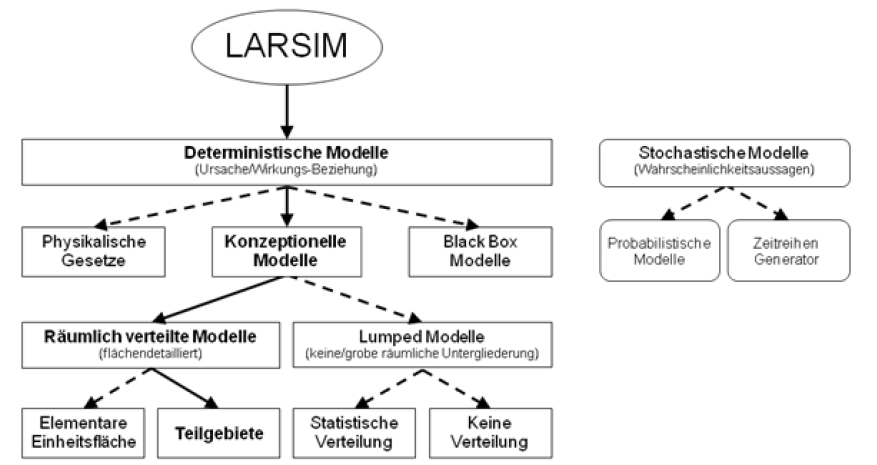 Fig. 1 - Einordnung von LARSIM in das Klassifizierungsschema für hydrologische Modelle (nach BECKER 1995)NiederschlagstypLufttemperaturbereichεb 9° mäßig geschütztb  16° stark geschützt Regen (Sommer) TL > + 3,0°C 0,38 0,280 0,245 Regen (Winter) TL < + 3,0°C 0,46 0,240 0,190 Schneeregen -0,7 ≤ TL ≤ 3,0°C 0,55 0,305 0,185 Schnee TL < -0,7°C 0,82 0,330 0,210 